Primeira parte da D1 – Hidráulica II – Turma CO desenho abaixo representa a tubulação de sucção de uma instalação de bombeamento. Calcule a pressão na seção 3 e o NPSHdisponível. São dados: pv  = 4241 Pa → (abs) → 30º C →= 995,7 kg/m³;  = 0,8 * 10-6 m²/s; Q = 16 m³/h; patm = 695 mm Hg; fsucção = 0,0211 e ∅ nominal de sucção = 3” - Sch 40 (Di= 77,9 mm e A = 47,7 cm²). (Valor – 6,0)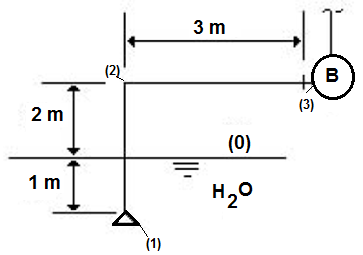 Uma instalação de bombeamento deve operar com uma vazão de 10 m³/h e tem sua CCI representada pela equação: HS= 33,8 + 407297,8*Q² com HS em “m” e Q em “m³/s”. A solução inicialmente apresentada é representada no gráfico a seguir, porém por recomendação técnica a vazão tem que ser de 10m³/s, para ela calcule a potência nominal da bomba sabendo que neste caso o rendimento da bomba é 55,4% e especifique o diâmetro do rotor. São dados: 998,2 kg/m³ e g = 9,8 m/s². (Valor – 6,0)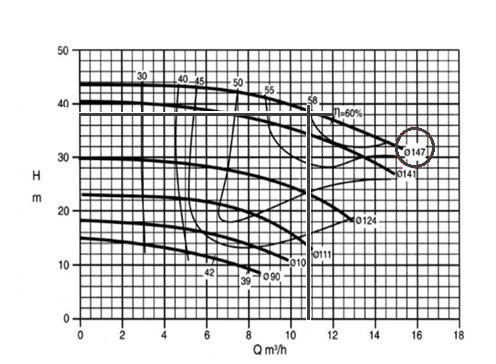 